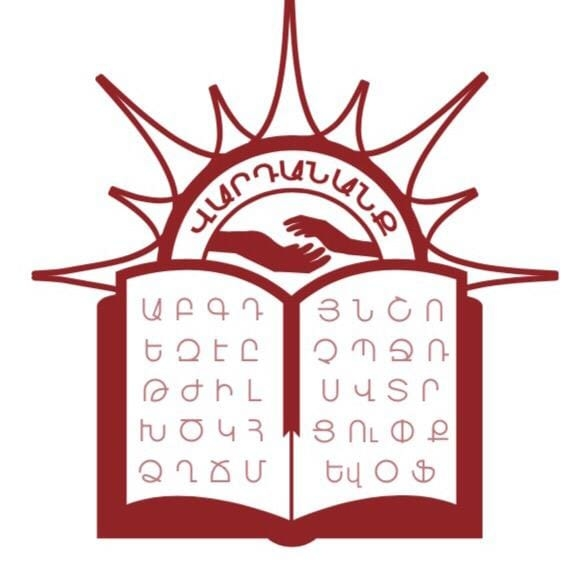 “ՎԱՐԴԱՆԱՆՔ” ԿՐԹԱՀԱՄԱԼԻՐՀԵՏԱԶՈՏԱԿԱՆ ԱՇԽԱՏԱՆՔԹեմա՝      		  «Հայաստանի Հանրապետության զինված ուժերի   համազորային կանոնագրքեր»Կատարող՝         	Ռոբերտ ԱվետիսյանԵրևանի թիվ 88 հիմնական դպրոցՂեկավար՝ 		Գևորգ ԲարսեղյանԵրևան - 2023ԲՈՎԱՆԴԱԿՈՒԹՅՈՒՆ1.ՆԵՐԱԾՈՒԹՅՈՒՆ                                                                                             32.ՆԵՐՔԻՆ ԾԱՌԱՅՈՒԹՅԱՆ ԿԱՆՈՆԱԳԻՐՔ                                                   43.ԿԱՅԱԶՈՐԱՅԻՆ և ՊԱՀԱԿԱՅԻՆ ԾԱՌԱՅՈՒԹՅՈՒՆՆԵՐԻ                  ԿԱՆՈՆԱԳԻՐՔ                                                                                                    74.ԿԱՐԳԱՊԱՀԱԿԱՆ ԿԱՆՈՆԱԳԻՐՔ                                                                 85.ՇԱՐԱՅԻՆ ԿԱՆՈՆԱԴՐՈՒԹՅՈՒՆ                                                                  106.ԹԵՄԱՏԻԿ ՊԼԱՆ                                                                                             137.ԵԶՐԱԿԱՑՈՒԹՅՈՒՆ                                                                                        148.ԳՐԱԿԱՆՈՒԹՅՈՒՆ                                                                                          16ՆԵՐԱԾՈՒԹՅՈՒՆ«Զինվորը  բանակն է: Ոչ մի բանակ իր զինվորներից առավել չէ: Իր երկրին ծառայելը՝ , քաղաքացու ամենամեծ պարտականությունըև առավելությունը»:ԱՄՆ Գեներալ՝ Ջորջ Ս.Պատտոն, կրտսերՀՀ ԶՈՒ համազորային կանոնագրքերը զինվորական ծառայության նորմատիվ-իրավական փաստաթղթեր են: Դրանք օրենսդրական հիմք են ծառայում զինված ուժերում մարտական գործունեության իրականացման ու ապահովման, կարգապահության հաստատման ու ամրապնդման, մարտական պատրաստության բարձրացման ու կատարելագործման խնդիրների լուծման և զինծառայողների ուսուցման համար:Հայաստանի Հանրապետության համզորային կանոնագրքի հիմնական դրույթները հետևյալն են՝Ներքին ծառայության կանոնագիրք,Կայազորային և պահակային ծառայությունների կանոնագիրք,Կարգապահական կանոնագիրք,Շարային կանոնադրություն:ՆԶՊ առարկայի ուսուցումը 8-րդ դասարանում տրվում է ավելի պարզ, բայց տրվում են հիմնային գաղափարներ, կարողություններ, որոնք հետագայում՝ 9-րդ և հաջորդ դասարաններում, ավելի ու ավելի հղկվում են ընդհանրական գործողությունների ձևով:Ցածր դասարաններում ավելի շատ ուշադրություն է դարձվում անհատական պատրաստությանը, իսկ բարձր դասարաններում, հենվելով դրա վրա, խմբային (ջոկային) պատրաստվածությանը: Այստեղ կարևորվում է ջոկի անդամների փոխգործողությունը: 	«ՀՀ ԶՈՒ համազորային կանոնադրություններ»-ՆԶՊ առարկայի թեմայի հիմնական գաղափարն է՝ աշակերտների մեջ ձևավորել և ուժեղացնել հայրենասիորւթյան, կարգապահության, պատասխանատվության և այլ հատկություններ:  Իմ նպատակն է հետազոտել  8 և 9-րդ դասարանների աշակերտների   «ՀՀ ԶՈՒ համազորային կանոնադրություններ» թեմայի յուրացումը, ընթացքում առաջացած դժվարությունները և դժվարությունները հաղթահարելու ուղիները:2.ՆԵՐՔԻՆ ԾԱՌԱՅՈՒԹՅԱՆ ԿԱՆՈՆԱԳԻՐՔՍույն Կանոնագիրքը սահմանում է զինված ուժերի զինծառայողների ընդհանուր իրավունքներն ու պարտականությունները, նրանց փոխհարաբերությունները, գնդի և նրա ստորաբաժանումների հիմնական պաշտոնատար անձանց պարտականությունները, ինչպես նաև ներքին կարգուկանոնը:  Կանոնագրքի դրույթները տարածվում են՝  ՀՀ զինված ուժերի Ներքին զորքերի, Սահմանապահ զորքերի,Քաղաքացիական պաշտպանության ստորաբաժանումներիՊետական մարմինների և այլն Զորամասում զինծառայողների առօրյան և գործունեությունը կատարվում են ներքին ծառայության կանոնագրքին պահանջներին համապատասխան:Ներքին ծառայությունը կոչված է զորամասում ներքին կարգուկանոնի և զինվորական կարգապահության պահպանմանը՝ ապահովելով նրա մշտական ​​մարտական ​​պատրաստվածությունը, զինվորական ծառայության անվտանգությունը, անձնակազմի պատրաստումը, նրանց առօրյա գործունեության այլ խնդիրների կազմակերպված կատարումը և առողջության պահպանումը։  Ներքին ծառայությունը պահանջում է զինծառայողների կազմակերպված գործողություններ՝ անկախ նրանց ցանկություններից։ Ներքին ծառայության պահանջների կատարումը զինվորականների մոտ ձևավորում է պատասխանատվության զգացում, անկախություն, ճշգրտություն և բարեխիղճություն: Փոխըմբռնումը, միմյանց օգնելու բարի կամքը և պատրաստակամությունը օգնում են ամրապնդել ռազմական ընկերակցությունը և միավորել զինվորական թիմերը՝ թույլ տալով ոչ միայն կատարել առաջադրանքներ առօրյա գործունեության մեջ, այլև դիմակայել դժվարին փորձություններին մարտական ​​իրավիճակում:Զինծառայողը զինվորական ծառայության պարտականությունները կատարող է համարվում հետևյալ դեպքերում՝ա) ռազմական գործողություններին մասնակցելը, արտակարգ և ռազմական դրության ժամանակ առաջադրանքների կատարումը, ինչպես նաև զինված ընդհարումների ժամանակ,բ) ծառայողական պարտականությունների կատարումը,գ) մարտական ​​հերթապահություն, մարտական ​​ծառայություն, կայազորային ջոկում ծառայելը, ամենօրյա ջոկատի կազմում հերթապահություն կատարելը,դ) մասնակցություն վարժանքներին,ե) հրամանատարի (վերադասի) կողմից տրված հրամանի (հրամանի) կամ ցուցումների կատարումը, և այլն:Ներքին ծառայությունը զորամասերում, ստորաբաժանումներում, շտաբներում, վարչություններում, հիմնարկներում և ռազմաուսումնական հաստատություններում ամենօրյա գործունեություն է: Նրա առաջնային նպատակները ներառում են՝Շարունակական մարտական և մոբիլիզացիոն պատրաստվածության ապահովում,Խիստ զինվորական կարգապահության պահպանում,Սահմանված ներքին կանոնակարգի և կարգի պահպանում,Զինվորական անձնակազմի համար համապատասխան կենսապայմանների, առօրյա կյանքի և կրթական գործունեության ապահովումը,Ներքին ծառայությունը զինվորական ծառայության անբաժանելի մասն է։8 և 9-րդ դասարանների աշակերտները մեծ դժվարությամբ են յուրացնում այս թեման: Դասագրքում ներքին ծառայության կանոնագրքի սահմանումը հակիրճ է ներկայացված, որի արդյունքում աշակերտների մոտ չի ձևավորվում լիարժեք պատկերացում: Այս դժվարությունը հաղթահարելու համար, ես ներկայացնում և մեկնաբանում եմ թեման բազմակողմանի, առավելագույնս մատչելի: Տեսական գիտելիքները ամրապնդելու նպատակով 8 և 9-րդ դասարանների աշակերտների համար կազմակերպում եմ այց՝ Վ.Սարգսյանի անվան Ռազմական համալսարան: Այդ այցը օգնում է աշակերտներին սերտորեն առնչվել զինվորական կյանքի հետ, մոտիկից ծանոթանալ ներքին, կայազորային և պահակային ծառայությունների, կարգապահական կանոնագրքերի կիրառությանը: Այցը պարգևեց աշակերտներին  դրական էմոցիաներ, օգնեց ամբողջական պատկերացում կազմել թեմայի մասին:3.ԿԱՅԱԶՈՐԱՅԻՆ և ՊԱՀԱԿԱՅԻՆ ԾԱՌԱՅՈՒԹՅՈՒՆՆԵՐԻ ԿԱՆՈՆԱԳԻՐՔԿայազորային ծառայության նպատակը կայազորում զինվորական կարգապահություն ապահովելը, զորքերի ամենօրյա կենսագործունեության և պատրաստության համար անհրաժեշտ պայմաններ ստեղծելը, տագնապի ազդանշանով վերկացը կազմակերպելը և զորքերի մասնակցությամբ կայազորային միջոցառումներ անցկացնելն է:Պահակային պարտականությունների կատարումը մարտական ​​առաջադրանք է և անձնակազմից պահանջում է խստորեն պահպանել սույն կանոնադրության բոլոր դրույթները, բարձր զգոնություն, անսասան վճռականություն և նախաձեռնողականություն:Պահակային ծառայության պահանջները խախտելու համար մեղավորները կրում են կարգապահական կամ քրեական պատասխանատվություն։ Պահակային պարտականությունները կատարելու համար նշանակվում են պահակախումբ: Պահակախումբը զինված ստորաբաժանում է, որը նշանակված է մարտական ​​դրոշների, ռազմական և կառավարական օբյեկտների պահպանության և պաշտպանության մարտական ​​առաջադրանքը, ինչպես նաև պահակատանը և կարգապահական գումարտակում պահվողներին պաշտպանելու համար:Բացի ռազմական և կառավարական կառույցները պաշտպանելու իր հիմնական պարտականությունից, պահակային ծառայությունը ծառայում է զինվորների պատրաստման կենսական նպատակին: Նշանակված մարտական առաջադրանքները զինվորներին հնարավորություն են տալիս կիրառելու և ամրապնդելու իրենց ձեռք բերած հմտություններն ու վարքագիծը, երբ բախվում են ոչ սովորական սցենարների:Պահակային ծառայության մեջ ներգրավվելը բարձրացնում է կարգապահության և զգոնության նշանակությունը զինվորի համա: Աճում է կանոնադրական կարգավորումների առաջնահերթությունը, որը պահպանվում է ամենօրյա ծառայության շրջանակներում։ Զինվորի մարտունակությունը համապատասխանաբար բարելավվում է։Հետազոտությունը նկարագրված է 2-րդ կետում:4.ԿԱՐԳԱՊԱՀԱԿԱՆ ԿԱՆՈՆԱԳԻՐՔԶինվորական կարգապահությունը յուրաքանչյուր զինծառայողի կողմից Հայաստանի Հանրապետության Սահմանադրությամբ, սույն օրենքով, այլ օրենքներով ու զինված ուժերում գործող այլ կանոնագրքերով, ինչպես նաև հրամանատարների (պետերի)` իրենց լիազորությունների շրջանակներում տված հրամաններով սահմանված պարտականությունների և կարգուկանոնի խստիվ ու ճշգրիտ պահպանումն է:«Կարգապահություն» հասկացությունը մարտիկի հատուկ հատկություն է, որն ապահովում է զինվորական ծառայության ընթացքում կայուն, կանոններին համապատասխան վարքագիծ: Այն բնութագրվում է արտաքին և ներքին ցուցանիշներով՝Կարգապահության արտաքին ցուցանիշները`Զինվորական կարգի խիստ պահպանում, Հրամանների և հրահանգների ճշգրիտ և ակտիվ կատարում,Հրամանատարներ և վերադասներ,Զգույշ վերաբերմունք ռազմական տեխնիկայի և սպառազինության նկատմամբ, իրավասու օգտագործել մարտական ​​պատրաստության և ծառայության, Առաջադրանքները լուծելու համար,Օրինակելի տեսք:Կարգապահության ներքին ցուցանիշները`Զինվորական կարգապահության անհրաժեշտության և նպատակահարմարության համոզմունք,Կանոնակարգերի և հրահանգների, զինվորական ծառայության պահանջների իմացություն,Զինվորական կարգապահության պահանջներին համապատասխան կառավարելու կարողություն,Կարգապահ վարքագծի հմտություններ և սովորություններ.Ինքնակարգապահություն:Զինվորական երդումը ՀՀ ԶՈՒ կարգապահական կանոնադրության կարևոր կետերից մեկն է: 8 և 9-րդ դասարանների յուարքանչյուր աշակերտ իր պարտքն է համարում անգիր սովորել զինվորական երդման տեքստը: Նախքան անգիր սովորելը աշակերտների հետ բառ առ բառ վերլուծում ենք տեքստը, հասկանում հիմնական իմաստը:Աշակերտների համար հիմնական դժվարությունն է՝ զինվորական կարգապահության էության ընկալումը: Ես մանրամասնորեն բացատրում եմ, թե ինչ է իրենից ներկայացնում զինվորական կարգապահությունը, ներկայացնում եմ օրինակներ, պատմում խրախուսանքների և կարգապահական տույժերի մասին: Այս տեսական գիտելիքները ստանալուց հետո աշակերտների համար կազմակերպոմ է այց Վ. Սարգսյանի անվան համալսարան, որի մասին խոսել եմ 2-րդ կետում:Առանց ամուր զինվորական կարգապահության անհնար է հասնել մարտական արաջադրանքների հաջող կատարման:5.ՇԱՐԱՅԻՆ ԿԱՆՈՆԱԴՐՈՒԹՅՈՒՆ«Չկա շարք, չկա կարգապահություն, չկա մարտունակություն:Չկա մարտունակություն, չկա հաղթանակ»:ԽՄՄ Կ. ԺուկովԱյս կանոնադրությունը սահմանում է շարային վարժաձևերի և տեղաշարժերի հետ կապված տարբեր ասպեկտներ՝ զինված և անզեն, սահմանում է ստորաբաժանումների և զորամասերի շարքերը՝ ոտքով կամ մեքենաներով, ուրվագծում է զինվորական ողջույնի կատարման, կատարման կարգը, շարային ստուգատեսի անցկացումը, շարքի մեջ զորամասի մարտական գրոշի դիրքը, այն դուրս հանելու և տանելու կարգը, զինծառայողների պարտականությունները շարք կանգնելուց առաջ ու շարքում և պահանջները նրանց շարային ասացման նկատմամբ, ինչպես նաև զինծառայողների տեղաշարժման եղանակները մարտադաշտում և գործողությունները հակառակորդի հանկարծակի հարձակման դեպքում: Ավելին, կանոնադրությունը անդրադառնում է մարտի դաշտում զինվորների տեղաշարժի մեթոդներին և նրանց արձագանքին հակառակորդի անսպասելի հարձակման դեպքում: Հարկ է նշել, որ սույն կանոնադրության դրույթները տարածվում են՝Ազգային անվտանգության նախարարության սահմանապահ զորքերի,Ներքին գործերի նախարարության ներքին զորքերի, Քաղաքացիական պաշտպանության զորքերի,Պետական մարմինների զինծառայողների վրա:Հետազոտությունը կատարել եմ 88-րդ միջնակարգ դպրոցի 8(ա,բ,գ) և 9(ա,բ,գ) -րդ դասարանների բազաների վրա: Ամեն դասարանում սովորում են 25-30 աշակերտ: “Շարային պատրաստություն” թեման սկսել էինք տեսական գիտելիքներից: Շարային պատրաստությունը՝, լինելով մարտական ​​պատրաստության անբաժանելի մաս, ազդում են զորքերի կյանքի և գործունեության բոլոր ասպեկտների վրա: Այն ուժեղացնում է զինվորների կամքը, նպաստում է զինվորական կարգի պահպանմանը և կարգապահության ամրապնդմանը, սովորեցնում է լինել կոկիկ և մաքուր:Շարային պատրաստությունը սովորեցնում է՝շարքի տեսակները, նրա բաղկացուցիչ մասերըշարքի կառավարումը, հրամաններ տալու և կատարելու կարգըզինծառայողի պարտականությունները շարք կանգնելուց առաջ և շարքումշարքից դուրս գալ և շարք վերադառնալզինվորական ողջույնի կատարումը զենքով և առանց զենքի տեղում և շարժման ժամանակշարային քայլշրջադարձեր տեղում և շարժման ժամանակպետին մոտենալ և պետից հեռանալշարային վարժանքներ զենքովՇարային պատրաստություն թեման անցնելիս, առաջացան հետևյալ վարժությունների յուրացման դժվարություններ՝Շրջադարձի կատարումՈղջույնի կատարում շարժման ընթացքումՇարքից դուրս գալու կատարումՇրջադարձի կատարումԱյս վարժությունը կատարելու ընթացքում աշակերտները շրջադարձ են կատարում զույգ կրունկներով և խառնում են աջն ու ձախը :Դրանց թիվը կազմում է 25-30% 8-րդ դասարանում աշակերտների մոտ և 5-10% 9-րդ դասարանի աշակերտների մոտ:Աշակերտներին, որոնք շփոթում էին աջն ու ձախը, բացատրեցի, թե որ ուղղությամբ պետք է թեքվեն՝ սեղմեն այն ձեռքը , որի ուղղությամբ կատարելու են շրջադարձը: Իսկ զույգ կրունկով շրջադարձ անող աշակերտներին կանգնացնում եմ միատողան և անձնական օրինակով բացատրում շրջադարձի տեխնիկան և հանձնարարում կրկնել տանը:Ողջույնի կատարում շարժման ընթացքումԲոլոր դեպքերում զինվորական ողջույնը կատարվում է կտրուկ և ձգված՝ ճշտորեն պահպանելով շարային կեցվածքի ու շարժման կանոնները: Երբ զինծառայողը գտնվում է շարքից դուրս և առանց գլխարկի է, նա զինվորական ողջույնի համար պետից 3-4 քայլ հեռավորության վրա, ոտքը գետնին դնելու հետ մեկտեղ, դադարեցնում է ձեռքերի շարժումը, գլուխը շրջում է պետի կողմը և, շարունակելով քայլել, նայում է նրա դեմքին: Աշակերտների 15-20%(8-րդ դասարան) և 3-5% (9-րդ դասարան) ուշացնում է ողջույնի կատարումը և խառնում է քայլերի հաջորդականությունը: Այդ աշակերտներին կանգնացնում եմ միատողան և դանդաղորեն ցույց եմ տալիս քայլերի հաջորդականությունը: Երկու-երեք անգամ ուշադիր նայելուց հետո աշակերտները սկսում են դանդաղորեն կատարել ամեն քայլը, այնուհետև կրկնում են արագ: Այնուհետև հանձնարարում եմ նույնը կրկնել տանը:
Շարքից դուրս գալու կատարումԶինծառայողը, լսելով իր ազգանունը, պատասխանում է “Ես եմ”, իսկ շարքից դուրս գալու դեպքում պատասխանում է՝ “Լսում եմ”: Այնուհետև, շարային քայլով դուրս է գալիս շարքից՝ նշված քայլերի քանակը հաշվելով առաջին տողանից, կանգնում է դեմքով դեպի շարքը: Եթե զինծառայողը դուրս է գալիս  երկրորդ տողանից, ապա ձախ ձեռքը թեթևակիորեն դնում է իր առջև կանգնաց զինծառայողի ուսին, որը մեկ հաշվին մեկ քայլ առաջ են գալիս, երկու հաշվին՝ աջ ոտքը առանց ձախին մոտեցնելու տանում է մի քայլ դեպի առաջ, երեք հաշվին ձախ ոտքը միացնում աջին և շարքից դուրս գալու հնարավորություն է տալիս հետևի զինծառայողի: Վերջինս դուրս գալուց հետո կանգնում է իր տեղում հետևյալ կերպ՝ մեկ հաշվին՝  ձախ ոտքով կատարում է մեկ քայլ դեպի ձախ, երկու հաշվին՝ աջը առանց ձախին միացնելու տանում է մեկ քայլ հետ, և երեք հաշվին ձախը միացնում է աջին:Աշակերտների 25-30%(8-րդ դասարան) և 7-10% (9-րդ դասարան) մոռանում և խառնում է քայլերի հաջորդականությունը: Այդ աշակերտներին կանգնացնում եմ միատողան և  դանդաղորեն ցույց եմ տալիս քայլերի հաջորդականությունը: Երկու-երեք անգամ ուշադիր նայելուց հետո աշակերտները սկսում են դանդաղորեն կատարել ամեն քայլը, այնուհետև կրկնում են արագ: Այնուհետև հանձնարարում եմ նույնը կրկնել տանը:6. ԹԵՄԱՏԻԿ ՊԼԱՆՏես Ներդիր N17. Եզրակացություն
Գիտելիքների մատուցումը, կարողությունների ձևավորումը և հմտությունների զարգացումը պետք է համակարգված և հետևողական բնույթ կրեն:  Դրա իրացման տեխնոլոգիան ենթադրում է գործողությունների հետևյալ հաջորդականությունը.●    	Սովորողը պետք է սկզբում պատկերացում կազմի նյութի մասին,●    	Դրա ամբողջական բացահայտման, պարզաբանման արդյունքում ձևավորվի ընդհանրական գիտելիքը,●    	Գիտելիքի գործնական կիրառման արդյունքում ձևավորվեն սովորողի որոշակի մտային և գործնական կարողությունները,●   Հատուկ վարժանքների շնորհիվ գործնական կարողությունների բազմակի կիրառման արդյունքում՝ դրանք զարգացվեն նրա մոտ որպես հմտություններ: Հետազոտության արդյունքում ուսումնասիրեցի «ՀՀ ԶՈՒ համազորային կանոնադրություններ» թեմայի յուրացումը աշակերտների կողմից, ընթացքում առաջացած դժվարությունները և դժվարությունները հաղթահարելու ուղիները:Ներքին, Կայազորային և պահակային, Կարգապահական ծառայությունների կանոնագրքեր:Խնդիր՝  Դասագրքում կանոնագրքերի սահմանումը հակիրճ է ներկայացված, որի արդյունքում աշակերտների մոտ չի ձևավորվում լիարժեք պատկերացում:Լուծում՝ ներկայացնում և մեկնաբանում եմ թեման բազմակողմանի, առավելագույնս մատչելի: Տեսական գիտելիքները ամրապնդում եմ գործնականով՝ այց Վ. Սարգսյանի Ռազմական համլսարան:Շարային Կանոնադրություն՝ Շարային ՊատրաստությունԽնդիր՝ Շրջադարձի կատարում, Ողջույնի կատարում շարժման ընթացքում, Շարքից դուրս գալու կատարում:Լուծում՝ Մանրամասնորեն բացատրել եմ քայլերի հաջորդականությունը , անձնական օրինակով դանդաղորեն ցույց տվել այն, հետևել եմ աշակերտների վարժության կատարումներին, հանձնարարել եմ կրկնել տանը:     Դասի սկզբնամասի և վերջնադասի տարբերությունը հետևյալն է՝Շրջադարձի կատարում՝ Դասի սկզբնամասում ճիշտ կատարել են 8-րդ դասարանի աշակերտների 45-50% (70-80% 9-րդ դասարան), դասի վերջնամասում՝ 75-80%(95% 9-րդ դասարան):Ողջույնի կատարում շարժման ընթացքում`  Դասի սկզբնամասում ճիշտ կատարել են 8-րդ դասարանի աշակերտների 30-45% (65-77% 9-րդ դասարան), դասի վերջնամասում՝ 72-85% (90% 9-րդ դասարան), Շարքից դուրս գալու կատարում` Դասի սկզբնամասում ճիշտ կատարել են 8-րդ դասարանի աշակերտների 65-70% (90-95% 9-րդ դասարան), դասի վերջնամասում՝ 85-90%(100% 9-րդ դասարան):Ուսուցման և դաստիարակման ժամանակ պետք է հաշվի առնվեն ինչպես կոլեկտիվ շահն ու կոլեկտիվ դրսևորումները, այնպես էլ յուրաքանչյուր սովորողի ներքին, զուտ անհատական հատկանիշները (խառնվածքը, բնավորությունը, կարողությունները):8. ԳՐԱԿԱՆՈՒԹՅՈՒՆՎ. Օհանյան, Ա. Մարգարյան և ուրիշներ, ՆԶՊ 8-րդ դասարանի դասագիրք, Երևան-2014Վ. Օհանյան, Ա. Մարգարյան և ուրիշներ, ՆԶՊ 9-րդ դասարանի դասագիրք, Երևան-2015ՀՀ ՕՐԵՆՔԸ ՀՀ ԶԻՆՎԱԾ ՈՒԺԵՐԻ ՆԵՐՔԻՆ ԾԱՌԱՅՈՒԹՅԱՆ ԿԱՆՈՆԱԳԻՐՔԸ ՀԱՍՏԱՏԵԼՈՒ ՄԱՍԻՆ, ՀՕ-99 առ 03.12.1996թՀՀ ՕՐԵՆՔԸ ՀՀ ԶԻՆՎԱԾ ՈՒԺԵՐԻ ԿԱՅԱԶՈՐԱՅԻՆ ԵՎ ՊԱՀԱԿԱՅԻՆ ԾԱՌԱՅՈՒԹՅՈՒՆՆԵՐԻ ԿԱՆՈՆԱԳԻՐՔԸ ՀԱՍՏԱՏԵԼՈՒ ՄԱՍԻՆ,ՀՕ-99 առ 03.12.1996թՀՀ ՕՐԵՆՔԸ ՀՀ ԶԻՆՎԱԾ ՈՒԺԵՐԻ ԿԱՐԳԱՊԱՀԱԿԱՆ ԿԱՆՈՆԱԳԻՐՔ , ՀՕ-91-Ն առ 21.03.2012թՇարային կանոնադրություն: Հաստատված էՊաշտպանության Նախարարի թիվ 307 հրամանով՝29.04.2001թ.Ներդիր N1ՀԱՆՐԱԿՐԹԱԿԱՆ ՈՒՍՈՒՄՆԱԿԱՆ ՀԱՍՏԱՏՈՒԹՅՈՒՆՆԵՐՈՒՄ «ՆԱԽՆԱԿԱՆ ԶԻՆՎՈՐԱԿԱՆ ՊԱՏՐԱՍՏՈՒԹՅՈՒՆ» ԱՌԱՐԿԱՅԻ  8-9-ՐԴ ԴԱՍԱՐԱՆԻ ԹԵՄԱՏԻԿ ՊԼԱՆԹԵՄԱԹԵՄԱՀՀ ԶՈՒ ՀԱՄԱԶՈՐԱՅԻՆ ԿԱՆՈՆԱԳՐՔԵՐՀՀ ԶՈՒ ՀԱՄԱԶՈՐԱՅԻՆ ԿԱՆՈՆԱԳՐՔԵՐՀիմնական նպատակըՀիմնական նպատակըԳիտենալ՝ ՀՀ ԶՈՒ համազորային կանոնադրությունների անվանումը,դրանց համառոտ բովանդակությունը, ծառայողի ընդհանուր պարտականությունները, զինվորական կոչումները, տարբերանշանները,պետեր և ենթականեր,հրաման և կարգադրություն, ինչպես են դրանք տրվում:Գիտենալ՝ ՀՀ ԶՈՒ համազորային կանոնադրությունների անվանումը,դրանց համառոտ բովանդակությունը, ծառայողի ընդհանուր պարտականությունները, զինվորական կոչումները, տարբերանշանները,պետեր և ենթականեր,հրաման և կարգադրություն, ինչպես են դրանք տրվում:Գիտենալ՝ զինվորական երդման իմաստը և ընդունման կարգը: Զինվորական կարգապահություն՝ խրախուսանքներ և կարգապահական տույժեր: Գիտենալ զինվորական երդման պատասխանատվությունը: Խրախուսանքներ և կարգապահական տույժեր տալու կարգը: Իմանալ զինվորական կարգապահությունը ամրապնդող ուղիները և մեթոդները։Գիտենալ՝ զինվորական երդման իմաստը և ընդունման կարգը: Զինվորական կարգապահություն՝ խրախուսանքներ և կարգապահական տույժեր: Գիտենալ զինվորական երդման պատասխանատվությունը: Խրախուսանքներ և կարգապահական տույժեր տալու կարգը: Իմանալ զինվորական կարգապահությունը ամրապնդող ուղիները և մեթոդները։Ձևավորել պատկերացումներ բանակային ծառայության առանձնահատկությունների, բանակային կարգ ու կանոնի և զինծառայողիպատասխանատվության վերաբերյալ։Ձևավորել պատկերացումներ բանակային ծառայության առանձնահատկությունների, բանակային կարգ ու կանոնի և զինծառայողիպատասխանատվության վերաբերյալ։ՎերջնարդյունքներՎերջնարդյունքներՆերկայացնի ի՞նչ է պատասխանատվությունը և ինչ պատասխանատվություն է սպասվում զինծառայողին պետերի հրամանը չկատարելու (ոչ պատշաճ կատարելու) դեպքում։Հասկանալ զինվորի պարտականության իմաստը, ապագա սպասելիք զինվորական կյանքի կառուցվածքը և գաղափարը։Պատկերացնի զինվորական երդման տեքստի էությունը, ՀՀ Սահմանադրության և օրենքի պահանջները։Ներկայացնի ի՞նչ է պատասխանատվությունը և ինչ պատասխանատվություն է սպասվում զինծառայողին պետերի հրամանը չկատարելու (ոչ պատշաճ կատարելու) դեպքում։Հասկանալ զինվորի պարտականության իմաստը, ապագա սպասելիք զինվորական կյանքի կառուցվածքը և գաղափարը։Պատկերացնի զինվորական երդման տեքստի էությունը, ՀՀ Սահմանադրության և օրենքի պահանջները։ԲովանդակությունԲովանդակությունՀՀ համազորային կանոնագիրքը սահմանում է ԶՈՒ զինծառայողների ընդհանուր իրավունքներն ու պարտականությունները, նրանց փոխհարաբերությունները, գնդի և նրա ստորաբաժանումների հիմնական պաշտոնատար անձանց պարտականությունները և ներքին կարգուկանոնը։ Բաղկացած է 4 կանոնագրքից՝Ներքին ծառայության կանոնագիրքԿայազորային ու պահակային ծառայությանների կանոնագիրքԿարգապահական կանոնադրությունՇարային կանոնադրությունԶինծառայողի պատասխանատվության տեսակները։ Պատասխանատվությունը հրամանը չկատարելու կամ ոչ պատշաճ կատարելու համար։ՀՀ համազորային կանոնագիրքը սահմանում է ԶՈՒ զինծառայողների ընդհանուր իրավունքներն ու պարտականությունները, նրանց փոխհարաբերությունները, գնդի և նրա ստորաբաժանումների հիմնական պաշտոնատար անձանց պարտականությունները և ներքին կարգուկանոնը։ Բաղկացած է 4 կանոնագրքից՝Ներքին ծառայության կանոնագիրքԿայազորային ու պահակային ծառայությանների կանոնագիրքԿարգապահական կանոնադրությունՇարային կանոնադրությունԶինծառայողի պատասխանատվության տեսակները։ Պատասխանատվությունը հրամանը չկատարելու կամ ոչ պատշաճ կատարելու համար։Առաջարկվող գործունեության ձևերԽաչվող հասկացություններԶինվորական ղեկավարի ուղղորդմամբ անհատապես ուսումնասիրում  են «ՀՀ ԶՈՒ կարգապահական կանոնագրքի» զինծառայողի պատասխանատության վերաբերյալ տույժեր և խրախուսանքներ։Ինչպես նաև Ներքին ծառայության, Կայազորային ու պահակային ծառայությանների, Շարային կանոնագրքերի և կանոնադրության ընդհանուր բնույթը և դրույթները։Անհատ և հարաբերություններ Պատասխանատություն: Հրամանը չկատարելը կամ ոչ պատշաճ կատարելը։Պատճառ և հետևանքՀրամանը չկատարելը կամ ոչ պատշաճ կատարելը / քրեական պատասխանատվություն:Միջառարկայական կապերՄիջառարկայական կապերՀայոց լեզու։ Ռազմական եզրույթների հայերեն համարժեքներ:Հասարակագիտություն։ Հասարակական փոխհարաբերություններ։ Իրավունքներ և պարտականություններ։ Պատասխանատվություն։ Քրեական և վարչական պատասխանատվություն։ Զինվորական կարգապահություն։Հայոց լեզու։ Ռազմական եզրույթների հայերեն համարժեքներ:Հասարակագիտություն։ Հասարակական փոխհարաբերություններ։ Իրավունքներ և պարտականություններ։ Պատասխանատվություն։ Քրեական և վարչական պատասխանատվություն։ Զինվորական կարգապահություն։Կապը Հանրակրթության պետական չափորոշչի վերջնարդյունքների հետԿապը Հանրակրթության պետական չափորոշչի վերջնարդյունքների հետՀ15, Հ16, Հ22, Հ33, Հ35, Հ37, Հ48, Հ50Հ15, Հ16, Հ22, Հ33, Հ35, Հ37, Հ48, Հ50ԹԵՄԱԹԵՄԱՇԱՐԱՅԻՆ ՊԱՏՐԱՍՏՈՒԹՅՈՒՆՇԱՐԱՅԻՆ ՊԱՏՐԱՍՏՈՒԹՅՈՒՆՀիմնական նպատակըՀիմնական նպատակըՆպաստել՝ շարժաձևերի ճիշտ կատարմանը, ներառյալ շարքից դուրս գալը և վերադառնալը։Նպաստել՝ շարժաձևերի ճիշտ կատարմանը, ներառյալ շարքից դուրս գալը և վերադառնալը։Տարբերակել շարքի տեսակները և շարժաձևերը՝ զենքով և առանձ զենքի, հետիոտն և մեքենաների վրա կարգով։Տարբերակել շարքի տեսակները և շարժաձևերը՝ զենքով և առանձ զենքի, հետիոտն և մեքենաների վրա կարգով։Ձևավորել Շարային կանոնադրության նորմը:Նպաստել՝ զինվորական ողջույնի ճիշտ կատարման հմտություններին՝ տեղում և շարժման ընթացքում:Ձևավորել Շարային կանոնադրության նորմը:Նպաստել՝ զինվորական ողջույնի ճիշտ կատարման հմտություններին՝ տեղում և շարժման ընթացքում:ՎերջնարդյունքներՎերջնարդյունքներ  Կատարել դարձումներ շարժման ժամանակ Շարքից դուրս գալ և շարք վերադառնալ,Կատարել, շարային վարժաձևերը զենքով. Իմանալ զենքը կրելու ձևը, շարային կեցվաժք՝ զենքով և առանձ զենքԿարող է, շարային կանոնադրության համաձայն, զինվորական պատիվ տալ հրամանատարին (ավագին) զենք կրելու պարագայում և առանց զենքիԿատարել «զինվորական ողջույն» տեղում և շարժման ընթացքում՝ շարային կանոնադրության պահանջների համաձայն:  Կատարել դարձումներ շարժման ժամանակ Շարքից դուրս գալ և շարք վերադառնալ,Կատարել, շարային վարժաձևերը զենքով. Իմանալ զենքը կրելու ձևը, շարային կեցվաժք՝ զենքով և առանձ զենքԿարող է, շարային կանոնադրության համաձայն, զինվորական պատիվ տալ հրամանատարին (ավագին) զենք կրելու պարագայում և առանց զենքիԿատարել «զինվորական ողջույն» տեղում և շարժման ընթացքում՝ շարային կանոնադրության պահանջների համաձայն:ԲովանդակությունԲովանդակություն  Շարային պատրաստությունը կոփում և առնականացնում է զինծառայողներին, նրանց մեջ դաստիրակում կարգապահության,      զսպվածության զգացում, սովորեցնում է լինել կոկիկ և մաքուր հագնված, հմտորեն և ներդաշնակ գործել շարքում և մարտական գործողությունների ժամանակ։  Զինվորական ողջույնի կատարումը առանց զենքի.- տեղում,-շարժման ընթացքում: Ինչպես նաև, տանելով աշակերտներին շարային հրապարակ, կատարել համապատասխան վարժություններ, վերոնշյալ վերջնարդյունքներին հասնելու նպատակը ապահովելու համար։  Շարային պատրաստությունը կոփում և առնականացնում է զինծառայողներին, նրանց մեջ դաստիրակում կարգապահության,      զսպվածության զգացում, սովորեցնում է լինել կոկիկ և մաքուր հագնված, հմտորեն և ներդաշնակ գործել շարքում և մարտական գործողությունների ժամանակ։  Զինվորական ողջույնի կատարումը առանց զենքի.- տեղում,-շարժման ընթացքում: Ինչպես նաև, տանելով աշակերտներին շարային հրապարակ, կատարել համապատասխան վարժություններ, վերոնշյալ վերջնարդյունքներին հասնելու նպատակը ապահովելու համար։Առաջարկվող գործունեության ձևերԽաչվող հասկացություններ   Ցուցադրել շարային վարժաձևերը այս թեմայից՝- Աշակերտների հետ կատարել վերոնշյալը շարային վարժաձևերը- տեղում առանց զենքի զինվորական ողջույնի կատարումը,- շարժման ընթացքում առանց զենքի զինվորական ողջույնի կատարումը,- շարժման ժամանակ դարձումներ կատարելիս, ո՞ր ոտքի ժամանակ է տրվում <<դարձ>> հրամանը,- ցուցադրել դարձումները շարժման ընթացքում,- ի՞նչպես է կատարվում զինվորական ողջույնը տեղում,- ցուցադրե՛ք զինվորական ողջույնի կատարումը շարժման ժամանակ,- ցուցադրե՛ք շարքից դուրս գալը և շարք վերադառնալը,- կատարե՛ք վարժությունը զույգեր կազմած։Անհատ և հարաբերություններԶինվորական բարեկրթություն.Ռազմական պաշտոնների և կոչումների տարբերակում և դասակարգում՝Պետեր և ենթականեր, ավագներ և կրտսերներ:Ռազմավարություն Արտակարգ՝ նաև այդ թվում առաջացած իրավիճակի վերլուծում և գնահատումՄարտավարությունԿոնկրետ առաջացած իրավիճակի (այդ թվում նաև արտակարգ) վերլուծման և գնահատման արդյունքում ճիշտ վարքականոնների կիրառում: Պատճառ և հետևանք, մեխանիզմ և կանխատեսում Յուրաքանչյուր որոշման և քայլի հիմքում առավել կիրառելի մեխանիզմների կիրառում։Միջառարկայական կապերՄիջառարկայական կապերՀայոց լեզու։ Ռազմական եզրույթների հայերեն համարժեքներ:Ֆիզկուլտուրա։ Շարային պատրաստության վարժաձևեր՝ շարային քայլ, վազք, շարային կեցվածք։ Ֆիզիկական որակներ՝ ուժ, արագություն, ճկնություն, դիմացկունություն, հավասարակշռության զգացողություն և շարժումների կոորդինացիա։ Նախավարժանք, ճիշտ վարժանքներ։Կենսաբանություն։ Մարմնակազմություն՝ հենաշարժողական համակարգ, մկանային համակարգ: Հավասարակշռության ու շարժումների կոորդինացիա և այլն։Հայոց լեզու։ Ռազմական եզրույթների հայերեն համարժեքներ:Ֆիզկուլտուրա։ Շարային պատրաստության վարժաձևեր՝ շարային քայլ, վազք, շարային կեցվածք։ Ֆիզիկական որակներ՝ ուժ, արագություն, ճկնություն, դիմացկունություն, հավասարակշռության զգացողություն և շարժումների կոորդինացիա։ Նախավարժանք, ճիշտ վարժանքներ։Կենսաբանություն։ Մարմնակազմություն՝ հենաշարժողական համակարգ, մկանային համակարգ: Հավասարակշռության ու շարժումների կոորդինացիա և այլն։Կապը Հանրակրթության պետական չափորոշչի վերջնարդյունքների հետԿապը Հանրակրթության պետական չափորոշչի վերջնարդյունքների հետՀ4, Հ25, Հ34, Հ41, Հ47Հ4, Հ25, Հ34, Հ41, Հ47